 © Copyright The PiXL Club Limited, 20185d. Can prove or disprove a statement about character or setting by finding evidence in the textRead the text and answer the questions below. Use the spaces provided to write your answers or put a tick or number in the correct box.  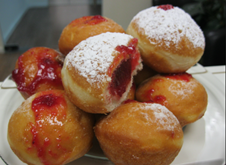 In the first paragraph find and copy a group of words that suggests that the doughnut-eating contest is popular.            ________________________________________________________________What evidence is there in the text that Jonathan is determined? Give two points.        ______________________________________________________________      _______________________________________________________________     ________________________________________________________________Do you think Jimbo is a very nice character? Yes / No (circle one)Explain your answer using evidence from the text.           ________________________________________________________________          ________________________________________________________________          ________________________________________________________________          ________________________________________________________________